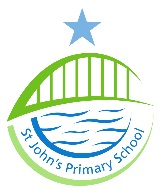 Governor Note of VisitName: Susan LishmanDate 23.10.18Focus of visit (linked to school priorities)How Sports Premium is being spentCPD for staffRange of after school clubs available.Focus of visit (linked to school priorities)How Sports Premium is being spentCPD for staffRange of after school clubs available.Summary of activities As link governor for sport and extended schools, I met with Lee Breheny Sports Development Officer/P.E. Coordinator.We discussed how school uses Sports Premium funding and funding from Children in Need to provide the best opportunities for children to encourage a healthy lifestyle.Summary of activities As link governor for sport and extended schools, I met with Lee Breheny Sports Development Officer/P.E. Coordinator.We discussed how school uses Sports Premium funding and funding from Children in Need to provide the best opportunities for children to encourage a healthy lifestyle.What have I learned as a result of my visit? (relate this back to focus of visit)Lee has developed a long-term curriculum plan for this academic year, which outlines what needs to be taught in each year group. Some lessons will be taught by school staff and others by external agencies such as NUFC and Newcastle Eagles.Some Sports Premium money will be spent on training for staff, Lee’s review of P.E last year has highlighted the need for additional staff training in gymnastics.Pupils will be involved in numerous sporting competitions again this year; Lee attends WEST half-termly meetings to plan competitions with the other schools in the Trust. Pupils will also attend citywide competitions. Highlights from last year’s competitions include Year 6 Netball Team, Year 5 Basketball Team and Year 3/4 Football Team all reaching the finals in their competitions.There are a vast range of after school/ lunch clubs available and there is a breakfast basketball club. Some of the clubs offered so far this academic year have been oversubscribed. These clubs are all free of charge as they are funded by a grant from Children in Need. There is also a possibility that pupils will be able to use the new Newcastle Eagles Ground when it opens soon for P.E/after school clubs.The Turf and the Sports Pavilion are fantastic resources, which provide extra space for P.E., additional clubs after school and during school holidays.There is a half-term Halloween Club on offer during October half-term, this is open Monday-Thursday 10am-3pm to pupils from school and children from the local community.  There is a small charge of £4 per day; children bring their own packed lunch.Lee has also built up excellent links with other agencies who use the Turf to provide activities for the children in school and the local community.  What have I learned as a result of my visit? (relate this back to focus of visit)Lee has developed a long-term curriculum plan for this academic year, which outlines what needs to be taught in each year group. Some lessons will be taught by school staff and others by external agencies such as NUFC and Newcastle Eagles.Some Sports Premium money will be spent on training for staff, Lee’s review of P.E last year has highlighted the need for additional staff training in gymnastics.Pupils will be involved in numerous sporting competitions again this year; Lee attends WEST half-termly meetings to plan competitions with the other schools in the Trust. Pupils will also attend citywide competitions. Highlights from last year’s competitions include Year 6 Netball Team, Year 5 Basketball Team and Year 3/4 Football Team all reaching the finals in their competitions.There are a vast range of after school/ lunch clubs available and there is a breakfast basketball club. Some of the clubs offered so far this academic year have been oversubscribed. These clubs are all free of charge as they are funded by a grant from Children in Need. There is also a possibility that pupils will be able to use the new Newcastle Eagles Ground when it opens soon for P.E/after school clubs.The Turf and the Sports Pavilion are fantastic resources, which provide extra space for P.E., additional clubs after school and during school holidays.There is a half-term Halloween Club on offer during October half-term, this is open Monday-Thursday 10am-3pm to pupils from school and children from the local community.  There is a small charge of £4 per day; children bring their own packed lunch.Lee has also built up excellent links with other agencies who use the Turf to provide activities for the children in school and the local community.  Aspects I would like clarified/questions that I have:Aspects I would like clarified/questions that I have:Actions for the governing board to consider:Actions for the governing board to consider:Any other comments/ideas for future visits: The impact on the health of the pupils.Signed   S. Lishman.      (Governor)Any other comments/ideas for future visits: The impact on the health of the pupils.Signed   S. Lishman.      (Governor)